Gymnázium Josefa Ressela, Chrudim,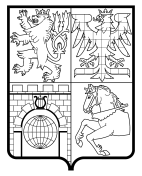 Olbrachtova 291, 537 01 Chrudim IV Evres Computers, spol.s r.o. Masarykovo nám. 56 537 01 Chrudim IVtel. 469669500                                                       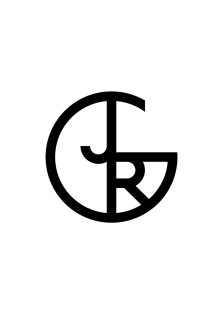 e-mail: info@gjr.cz www: http://ww.gjr.czIČ: 60103337   č. ú. 78-8173540247/0100  ID datové schránky: whjsrafV Chrudimi dne 15. 12. 2022  Vyřizuje: Z. TejneckáObjednávkaObjednáváme u Vás následující zboží dle předběžné nabídky v celkové hodnotě 89.580,00 Kč:6 ks PC Triline Profi I300(LGA 1700) za 89.580,00 Kč vč. DPH  21 %  /1 ks 14.930,00 Kč/                                                                   74.033,05 Kč bez DPH                                                                   15.546,95 Kč DPHPředem děkujeme za kladné vyřízení naší objednávky.Přeji příjemný denMgr. Klára Jelinková    ředitelka školy